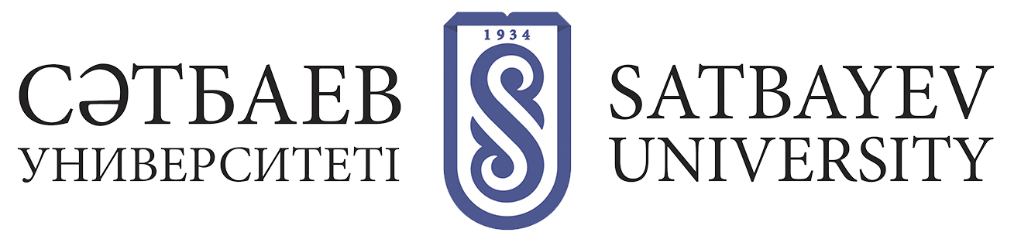 Магистранттарды оқуға қайта қабылдау рәсіміМагистрант жеке оқу жоспарын меңгеріп жатқан бағдарламасының бірінші академиялық кезеңін толық аяқтаса, оқуға қайта қабылдана алады.  Оқуға қайтадан түсуге ниет білдірген магистрант тиісті кафедра меңгерушісі мен институт директоры куәландырған қайта қабылдау туралы өтінішті Академиялық мәселелер жөніндегі проректордың атына жазады.Университет басшысының атына жазылған қайта қабылдау өтінішіне ЖОО басшылығы қол қойған және мөрмен бекітілген ресми транскрипт,  сонымен бірге ағылшын тілі бойынша сертификаттың көшірмесі қоса беріледі.Институт директоры (бітіртуші кафедра меңгерушісімен бірлесіп) ұсынылған құжаттар негізінде оқу жоспарларындағы пәндердің айырмашылығын анықтайды және меңгерілген пререквизиттерге сәйкес оқу курсын белгілейді, білім беру бағдарламасына сәйкес игерілген кредиттерді қайта есептейді және  академиялық мәселелер жөніндегі департаментімен (ДАВ) магистранттың жеке оқу жоспарын бекітеді.Кафедра меңгерушісі Тіркеуші кеңсемен келісім бойынша оқу кредиттерінің трансфертін жасайды (ҚазҰТЗУ Ф 706-42), онда магистранттың оқу жетістіктерін бағалаудың балдық-рейтингтік, әріптік жүйесі бойынша оқу кредиттерінің көлемімен бұрын зерделенген пәндер, курс, кумулятивтік GPA көрсетіледі.Кафедра меңгерушісінің, институт директорының, тіркеу офисінің, ғылым және халықаралық ынтымақтастық жөніндегі проректордың бұрыштамаларына сәйкес магистрантты қайта қабылдау туралы бұйрық шығарылады.Егер магистрант бұрын ҚазҰТЗУ-да оқымаса, онда университет басшылығы бұйрық шыққан күннен бастап үш жұмыс күні ішінде бұрын оқыған ЖОО-ға оның жеке ісін жіберу туралы жазбаша сұрау жібереді. Сұрау салуға магистрантты қабылдау туралы бұйрықтың көшірмесі қоса беріледі.Білім беру гранты бойынша білім алатын және оқу кезеңінде алған ауруы нәтижесінде осы мамандықта білім алуға тыйым салу туралы дәрігерлік-кеңестік комиссияның қорытындысы бар білім беру тапсырысы бойынша  магистрант бос орынға бір мамандықтан екіншісіне ауыстырылады.Магистранттардың ауыстыру және қайта қабылдау туралы өтініштерін ғылым және халықаралық ынтымақтастық жөніндегі проректор жазғы және қысқы каникул кезеңінде (каникул кезеңінде) кезекті академиялық кезең басталғанға дейін бес жұмыс күнінен кешіктірмей қарайды.